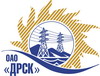 Открытое Акционерное Общество«Дальневосточная распределительная сетевая  компания»		Протокол по выбору победителягород  Благовещенск, ул. Шевченко, 28Способ и предмет закупки: Открытый электронный запрос предложений на право заключения Договора на выполнение работ:  «Корпус с душевыми СП УТП (строительство)» для нужд филиала ОАО «ДРСК»  «Амурские электрические сети».Закупка проводится согласно ГКПЗ 2014г. года, раздела  2.1.1 «Услуги КС» № 2629 на основании указания ОАО «ДРСК» от  21.08.2014 г. № 215.Плановая стоимость закупки:  7 627 168,00   руб. без НДС.Форма голосования членов Закупочной комиссии: очно-заочная.ПРИСУТСТВОВАЛИ: члены постоянно действующей Закупочной комиссии 2 уровня. ВОПРОСЫ, ВЫНОСИМЫЕ НА РАССМОТРЕНИЕ ЗАКУПОЧНОЙ КОМИССИИ: О ранжировке предложений Участников закупки.  Выбор победителя.ВОПРОС 1 «О ранжировке предложений Участников закупки»ОТМЕТИЛИ:В соответствии с требованиями и условиями, предусмотренными извещением о закупке и Закупочной документацией, предлагается ранжировать предложения после переторжки следующим образом: ВОПРОС 2 « Выбор победителя»ОТМЕТИЛИ:На основании вышеприведенной ранжировки предложений предлагается признать Победителем Участника, занявшего первое место, а именно: ООО "СтройГрад" (675000, Россия, Амурская обл., г. Благовещенск, ул. Нагорная, д. 29), предложение на общую сумму 7 580 000,00 руб. без НДС (8 944 400,00 рублей с учетом НДС). Дата начала работ: 05.11.2014г. Дата окончания работ: 30.12.2015г. Условия финансирования: Расчет за выполненные работы производится путем перечисления денежных средств на расчетный счет «Подрядчика» или другими формами расчетов, не запрещенными действующим законодательством РФ, в течение 30 (тридцати) дней, следующих за месяцем, в котором выполнены работы, после подписания справки о стоимости выполненных работ (КС-3). Гарантия на выполненные работы – 36 месяцев. Гарантия на материалы и оборудование – 36 месяцев. Предложение действительно до 31 декабря 2014г.РЕШИЛИ:Утвердить ранжировку предложений.1 место – ООО "СтройГрад" г. Благовещенск2 место – ООО "Зодчие Б" г. БлаговещенскПризнать Победителем  Участника, занявшего первое место, а именно: ООО "СтройГрад" (675000, Россия, Амурская обл., г. Благовещенск, ул. Нагорная, д. 29), предложение на общую сумму 7 580 000,00 руб. без НДС (8 944 400,00 рублей с учетом НДС). Дата начала работ: 05.11.2014г. Дата окончания работ: 30.12.2015г. Условия финансирования: Расчет за выполненные работы производится путем перечисления денежных средств на расчетный счет «Подрядчика» или другими формами расчетов, не запрещенными действующим законодательством РФ, в течение 30 (тридцати) дней, следующих за месяцем, в котором выполнены работы, после подписания справки о стоимости выполненных работ (КС-3). Гарантия на выполненные работы – 36 месяцев. Гарантия на материалы и оборудование – 36 месяцев. Предложение действительно до 31 декабря 2014г.№ 602/УКС-ВП«20 » октября 2014 годаМесто в ранжировкеНаименование и адрес участникаЦена заявки до переторжки, руб. без учета НДСЦена заявки после переторжки, руб. без учета НДСИные существенные условия1 местоООО "СтройГрад" (675000, Россия, Амурская обл., г. Благовещенск, ул. Нагорная, д. 29)7 580 000,00 не поступило8 944 400,00 рублей с учетом НДС.Дата начала работ: 05.11.2014г. Дата окончания работ: 30.12.2015г.Условия финансирования: Расчет за выполненные работы производится путем перечисления денежных средств на расчетный счет «Подрядчика» или другими формами расчетов, не запрещенными действующим законодательством РФ, в течение 30 (тридцати) дней, следующих за месяцем, в котором выполнены работы, после подписания справки о стоимости выполненных работ (КС-3).Гарантия на выполненные работы – 36 месяцев. Гарантия на материалы и оборудование – 36 месяцев.Предложение действительно до 31 декабря 2014г2 местоООО "Зодчие Б" (675000, Россия, Амурская обл, г. Благовещенск, ул. Ломоносова, 179, оф. 33)7 620 000,00 не поступило8 991 600,00 рублей с учетом НДС.Дата начала работ: 10.11.2014г. Дата окончания работ: 30.12.2015г.Условия финансирования: Расчет за выполненные работы производится путем перечисления денежных средств на расчетный счет «Подрядчика» или другими формами расчетов, не запрещенными действующим законодательством РФ, в течение 30 (тридцати) дней, следующих за месяцем, в котором выполнены работы, после подписания справки о стоимости выполненных работ (КС-3).Гарантия на выполненные работы – 36 месяцев. Гарантия на материалы и оборудование – 36 месяцев.Предложение действительно до 10 января 2015гОтветственный секретарь Закупочной комиссии: Моторина О.А. _____________________________Технический секретарь Закупочной комиссии: Коротаева Т.В.  _______________________________